                                                                                  Commercial Application For Curling Clubs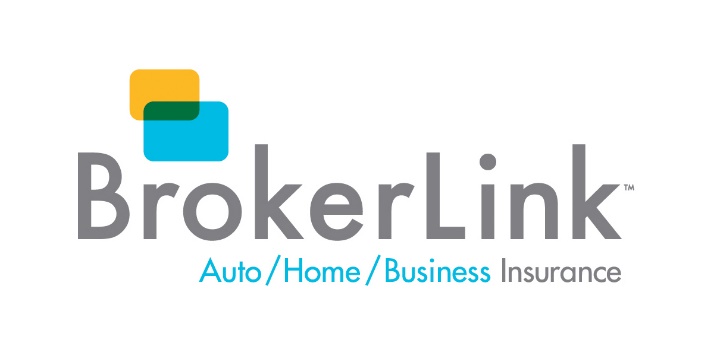                                                                                   Commercial Application For Curling Clubs                                                                                  Commercial Application For Curling Clubs                                                                                  Commercial Application For Curling Clubs                                                                                  Commercial Application For Curling Clubs                                                                                  Commercial Application For Curling Clubs                                                                                  Commercial Application For Curling Clubs                                                                                  Commercial Application For Curling Clubs                                                                                  Commercial Application For Curling Clubs                                                                                  Commercial Application For Curling ClubsBrokerLink INC.100-6 Antares Drive, Phase III Ottawa ON K2E 8A71-800-203-3283BrokerLink INC.100-6 Antares Drive, Phase III Ottawa ON K2E 8A71-800-203-3283BrokerLink INC.100-6 Antares Drive, Phase III Ottawa ON K2E 8A71-800-203-3283BrokerLink INC.100-6 Antares Drive, Phase III Ottawa ON K2E 8A71-800-203-3283BrokerLink INC.100-6 Antares Drive, Phase III Ottawa ON K2E 8A71-800-203-3283Applicant:Contact Name                            Contact Name                            Mailing Address:Mailing Address:Phone Number:Phone Number:Risk Location:Risk Location:Policy Period:Policy Period:from:(dd/mm/yy)from:(dd/mm/yy)to(dd/mm/yy)to(dd/mm/yy)Loss Payable:Loss Payable:Risk Information:Risk Information:No. of Storeys:No. of Storeys:Sprinkler:Sprinkler:Wall Construction:Wall Construction:Extinguishers:Extinguishers:Floor Construction:Floor Construction:Fire Alarm:Fire Alarm:Roof Construction:Roof Construction:Heating Type:Heating Type:Grade Floor AreaGrade Floor AreaNo. of Emergency Exits:No. of Emergency Exits:No. of Emergency Exits:Total Area:Total Area:Back up Lighting:Back up Lighting:Building Age:Building Age:Is Maximum Occupancy Posted:Is Maximum Occupancy Posted:Is Maximum Occupancy Posted:Hydrants:What is Maximum Occupancy:What is Maximum Occupancy:What is Maximum Occupancy:Fire Hall (kms)Fire Hall (kms)Is Maximum Occupancy Enforced:Is Maximum Occupancy Enforced:Is Maximum Occupancy Enforced:Is the building or any part of the building designated Heritage?Is the building or any part of the building designated Heritage?Is the building or any part of the building designated Heritage?Is the building or any part of the building designated Heritage?Is the building or any part of the building designated Heritage?yesnoIf yes - Replacement cost and bylaws coverage will not be applied.If yes - Replacement cost and bylaws coverage will not be applied.If yes - Replacement cost and bylaws coverage will not be applied.If yes - Replacement cost and bylaws coverage will not be applied.If yes - Replacement cost and bylaws coverage will not be applied.If yes - Replacement cost and bylaws coverage will not be applied.Updates to Building (requires to be completed whether building owner or tenant)Updates to Building (requires to be completed whether building owner or tenant)Updates to Building (requires to be completed whether building owner or tenant)Updates to Building (requires to be completed whether building owner or tenant)Updates to Building (requires to be completed whether building owner or tenant)Updates to Building (requires to be completed whether building owner or tenant)Updates to Building (requires to be completed whether building owner or tenant)Updates to Building (requires to be completed whether building owner or tenant)Year UpdatedYear Updated% Updated:Wiring:Plumbing:Heating:Roof:Insured Property ValuesInsured Property ValuesInsured Property ValuesInsured Property ValuesInsured Property ValuesInsured Property ValuesInsured Property ValuesInsured Property ValuesInsured Property ValuesInsured Property ValuesPlease ensure the accuracy and completeness of your responses.  Incorrect or Incomplete informationPlease ensure the accuracy and completeness of your responses.  Incorrect or Incomplete informationPlease ensure the accuracy and completeness of your responses.  Incorrect or Incomplete informationPlease ensure the accuracy and completeness of your responses.  Incorrect or Incomplete informationPlease ensure the accuracy and completeness of your responses.  Incorrect or Incomplete informationPlease ensure the accuracy and completeness of your responses.  Incorrect or Incomplete informationPlease ensure the accuracy and completeness of your responses.  Incorrect or Incomplete informationPlease ensure the accuracy and completeness of your responses.  Incorrect or Incomplete informationPlease ensure the accuracy and completeness of your responses.  Incorrect or Incomplete informationPlease ensure the accuracy and completeness of your responses.  Incorrect or Incomplete informationcould result in serious penalty or shortage of coverage in the event of a loss.could result in serious penalty or shortage of coverage in the event of a loss.could result in serious penalty or shortage of coverage in the event of a loss.could result in serious penalty or shortage of coverage in the event of a loss.could result in serious penalty or shortage of coverage in the event of a loss.could result in serious penalty or shortage of coverage in the event of a loss.could result in serious penalty or shortage of coverage in the event of a loss.could result in serious penalty or shortage of coverage in the event of a loss.(We strongly recommend that the club obtain a professional evaluation of the buildings & contents)(We strongly recommend that the club obtain a professional evaluation of the buildings & contents)(We strongly recommend that the club obtain a professional evaluation of the buildings & contents)(We strongly recommend that the club obtain a professional evaluation of the buildings & contents)(We strongly recommend that the club obtain a professional evaluation of the buildings & contents)(We strongly recommend that the club obtain a professional evaluation of the buildings & contents)(We strongly recommend that the club obtain a professional evaluation of the buildings & contents)(We strongly recommend that the club obtain a professional evaluation of the buildings & contents)(We strongly recommend that the club obtain a professional evaluation of the buildings & contents)(We strongly recommend that the club obtain a professional evaluation of the buildings & contents)Club House BuildingClub House BuildingClub House BuildingClub House ContentsClub House ContentsClub House ContentsIce CompressorsIce CompressorsIce CompressorsIce Making EquipmentIce Making EquipmentIce Making EquipmentPro Shop EquipmentPro Shop EquipmentPro Shop EquipmentPro Shop Inventory (if owned)Pro Shop Inventory (if owned)Pro Shop Inventory (if owned)SignsSignsSignsOther  (please stipulate)Other  (please stipulate)Other  (please stipulate)Other  (please stipulate)Other  (please stipulate)Other  (please stipulate)Other  (please stipulate)Other  (please stipulate)Other  (please stipulate)Total Limit of Property of Every Description:Total Limit of Property of Every Description:Total Limit of Property of Every Description:Total Limit of Property of Every Description:Business Interruption LimitBusiness Interruption LimitBusiness Interruption LimitMoney & Securities, if limit requiredMoney & Securities, if limit requiredMoney & Securities, if limit requiredis higher than $5,000is higher than $5,000Employee Bond Form A, if limitEmployee Bond Form A, if limitEmployee Bond Form A, if limitrequired is higher than $10,000required is higher than $10,000required is higher than $10,000Commercial General Liability LimitCommercial General Liability LimitCommercial General Liability LimitDirectors & Officers Liability LimitDirectors & Officers Liability LimitDirectors & Officers Liability LimitDeductible Required:Deductible Required:$1,000 $1,000 $2,500 $2,500 $5,000 $5,000 (Please X the deductible required)(Please X the deductible required)(Please X the deductible required)See attached schedule for Property/GL limits and Coverage:See attached schedule for Property/GL limits and Coverage:See attached schedule for Property/GL limits and Coverage:See attached schedule for Property/GL limits and Coverage:See attached schedule for Property/GL limits and Coverage:See attached schedule for Property/GL limits and Coverage:See attached Directors and Officers Application if Coverage Required:See attached Directors and Officers Application if Coverage Required:See attached Directors and Officers Application if Coverage Required:See attached Directors and Officers Application if Coverage Required:See attached Directors and Officers Application if Coverage Required:See attached Directors and Officers Application if Coverage Required:See attached Directors and Officers Application if Coverage Required:Crime:X if applicable:X if applicable:X if applicable:X if applicable:ULC Monitored Station:ULC Monitored Station:Contacts on doors/windows:Contacts on doors/windows:Contacts on doors/windows:Unlisted Monitoring Service:Unlisted Monitoring Service:Unlisted Monitoring Service:Motion Detectors:Motion Detectors:Local Only:Local Only:Glass Breakage Detector:Glass Breakage Detector:Glass Breakage Detector:Safe:Class:Bars on Windows:Bars on Windows:Combination Lock:Combination Lock:Bars on Doors:Bars on Doors:General Liability Including Liquor Liability:General Liability Including Liquor Liability:General Liability Including Liquor Liability:General Liability Including Liquor Liability:Number of Sheets:Number of Sheets:Number of Members:Number of Members:Receipts:Food:Food:Liquor:Rental to others:Rental to others:Other:(Please Specify)(Meetings, banquets, social functions)                        (Meetings, banquets, social functions)                        (Meetings, banquets, social functions)                        (Meetings, banquets, social functions)                        Are Special Occasion Permits Allowed:Are Special Occasion Permits Allowed:Are Special Occasion Permits Allowed:Are Special Occasion Permits Allowed:yes:no:Describe Type of Typical Functions:Describe Type of Typical Functions:Describe Type of Typical Functions:Number of Occasions per Year:Number of Occasions per Year:Number of Occasions per Year:Do you provide the service of any of your staff/volunteers for these functions:Do you provide the service of any of your staff/volunteers for these functions:Do you provide the service of any of your staff/volunteers for these functions:Do you provide the service of any of your staff/volunteers for these functions:Do you provide the service of any of your staff/volunteers for these functions:Do you provide the service of any of your staff/volunteers for these functions:Do you provide the service of any of your staff/volunteers for these functions:(specify what the service is)(specify what the service is)(specify what the service is)Any Special Events?Any Special Events?yesno(if yes, list all events held by the club - attach separate list)(if yes, list all events held by the club - attach separate list)(if yes, list all events held by the club - attach separate list)(if yes, list all events held by the club - attach separate list)(if yes, list all events held by the club - attach separate list)(if yes, list all events held by the club - attach separate list)Have those serving alcohol attended a Smart Serve Training Program:Have those serving alcohol attended a Smart Serve Training Program:Have those serving alcohol attended a Smart Serve Training Program:Have those serving alcohol attended a Smart Serve Training Program:Have those serving alcohol attended a Smart Serve Training Program:Have those serving alcohol attended a Smart Serve Training Program:yes:no:Do you provide a Taxi Service for Patrons:Do you provide a Taxi Service for Patrons:Do you provide a Taxi Service for Patrons:Do you provide a Taxi Service for Patrons:Do you provide a Taxi Service for Patrons:Do you provide a Taxi Service for Patrons:yes:no:Do you ask for identification from young patrons to confirm age:Do you ask for identification from young patrons to confirm age:Do you ask for identification from young patrons to confirm age:Do you ask for identification from young patrons to confirm age:Do you ask for identification from young patrons to confirm age:Do you ask for identification from young patrons to confirm age:yes:no:Is Deep Fat Frying done:Is Deep Fat Frying done:Is Deep Fat Frying done:Is Deep Fat Frying done:Is Deep Fat Frying done:Is Deep Fat Frying done:yes:no:Portable Deep Fat Fryers:Portable Deep Fat Fryers:Portable Deep Fat Fryers:Portable Deep Fat Fryers:Portable Deep Fat Fryers:Portable Deep Fat Fryers:yes:no:Does the automatic wet chemical system meet all standards:Does the automatic wet chemical system meet all standards:Does the automatic wet chemical system meet all standards:Does the automatic wet chemical system meet all standards:Does the automatic wet chemical system meet all standards:Does the automatic wet chemical system meet all standards:yes:no:Class "K" extinguishers in the kitchen:Class "K" extinguishers in the kitchen:Class "K" extinguishers in the kitchen:Class "K" extinguishers in the kitchen:Class "K" extinguishers in the kitchen:Class "K" extinguishers in the kitchen:yes:no:Six month maintenance contract:Six month maintenance contract:Six month maintenance contract:Six month maintenance contract:Six month maintenance contract:Six month maintenance contract:yes:no:Are extinguishing systems provided for cooking units, hoods and ducts:Are extinguishing systems provided for cooking units, hoods and ducts:Are extinguishing systems provided for cooking units, hoods and ducts:Are extinguishing systems provided for cooking units, hoods and ducts:Are extinguishing systems provided for cooking units, hoods and ducts:Are extinguishing systems provided for cooking units, hoods and ducts:yes:no:Is the club closed in the "off season":Is the club closed in the "off season":Is the club closed in the "off season":Is the club closed in the "off season":Is the club closed in the "off season":Is the club closed in the "off season":yes:no:If yes, on what date does it close:If yes, on what date does it close:If yes, on what date does it close:If yes, on what date does it close:If yes, on what date does it close:If yes, on what date does it close:Are any "off season" functions held at the club:Are any "off season" functions held at the club:Are any "off season" functions held at the club:Are any "off season" functions held at the club:Are any "off season" functions held at the club:Are any "off season" functions held at the club:yes:no:If so, provide details:If so, provide details:If so, provide details:If so, provide details:If so, provide details:If so, provide details:Are the premises checked during "off season":Are the premises checked during "off season":Are the premises checked during "off season":Are the premises checked during "off season":Are the premises checked during "off season":Are the premises checked during "off season":yes:no:If so, how often and by whom:If so, how often and by whom:If so, how often and by whom:If so, how often and by whom:If so, how often and by whom:If so, how often and by whom:Describe the security measures taken during the off season:Describe the security measures taken during the off season:Describe the security measures taken during the off season:Describe the security measures taken during the off season:Describe the security measures taken during the off season:Does the club have the following:Does the club have the following:Does the club have the following:Pools Tables:Pools Tables:yes:no:if yes, please specify the #:if yes, please specify the #:if yes, please specify the #:Shuffleboard Tables:Shuffleboard Tables:yes:no:if yes, please specify the #:if yes, please specify the #:if yes, please specify the #:Dart BoardsDart Boardsyes:no:if yes, please specify the #:if yes, please specify the #:if yes, please specify the #:Video Lottery Terminals:Video Lottery Terminals:yes:no:if yes, please specify the #:if yes, please specify the #:if yes, please specify the #:Describe how your staff/volunteers have been instructed to handle the following:Describe how your staff/volunteers have been instructed to handle the following:Describe how your staff/volunteers have been instructed to handle the following:Describe how your staff/volunteers have been instructed to handle the following:Describe how your staff/volunteers have been instructed to handle the following:Describe how your staff/volunteers have been instructed to handle the following:Describe how your staff/volunteers have been instructed to handle the following:Describe how your staff/volunteers have been instructed to handle the following:Describe how your staff/volunteers have been instructed to handle the following:Describe how your staff/volunteers have been instructed to handle the following:A patron arrives at your premises, obviously impaired:A patron arrives at your premises, obviously impaired:A patron arrives at your premises, obviously impaired:A patron arrives at your premises, obviously impaired:A patron arrives at your premises, obviously impaired:A patron arrives at your premises, obviously impaired:A patron appears to have consumed his/her limit of alcohol:A patron appears to have consumed his/her limit of alcohol:A patron appears to have consumed his/her limit of alcohol:A patron appears to have consumed his/her limit of alcohol:A patron appears to have consumed his/her limit of alcohol:A patron appears to have consumed his/her limit of alcohol:A patron become disruptive and/or abusive:A patron become disruptive and/or abusive:A patron become disruptive and/or abusive:A patron become disruptive and/or abusive:A patron become disruptive and/or abusive:A patron become disruptive and/or abusive:A fight breaks out amongst the patrons:A fight breaks out amongst the patrons:A fight breaks out amongst the patrons:A fight breaks out amongst the patrons:A fight breaks out amongst the patrons:A fight breaks out amongst the patrons:A patron who is obviously impaired leaves your premises alone:A patron who is obviously impaired leaves your premises alone:A patron who is obviously impaired leaves your premises alone:A patron who is obviously impaired leaves your premises alone:A patron who is obviously impaired leaves your premises alone:A patron who is obviously impaired leaves your premises alone:A group of patrons who are obviously impaired leave your premises:A group of patrons who are obviously impaired leave your premises:A group of patrons who are obviously impaired leave your premises:A group of patrons who are obviously impaired leave your premises:A group of patrons who are obviously impaired leave your premises:A group of patrons who are obviously impaired leave your premises:Describe all infractions, cancellations or fines relating to the serving of liquor:Describe all infractions, cancellations or fines relating to the serving of liquor:Describe all infractions, cancellations or fines relating to the serving of liquor:Describe all infractions, cancellations or fines relating to the serving of liquor:Describe all infractions, cancellations or fines relating to the serving of liquor:Describe all infractions, cancellations or fines relating to the serving of liquor:Describe all infractions, cancellations or fines relating to the serving of liquor:Describe all infractions, cancellations or fines relating to the serving of liquor:Describe all infractions, cancellations or fines relating to the serving of liquor:Describe all infractions, cancellations or fines relating to the serving of liquor:Describe all infractions, cancellations or fines relating to the serving of liquor:Describe all infractions, cancellations or fines relating to the serving of liquor:Describe all infractions, cancellations or fines relating to the serving of liquor:Describe all infractions, cancellations or fines relating to the serving of liquor:Describe all infractions, cancellations or fines relating to the serving of liquor:Describe all infractions, cancellations or fines relating to the serving of liquor:Describe all infractions, cancellations or fines relating to the serving of liquor:Describe all infractions, cancellations or fines relating to the serving of liquor:Describe all infractions, cancellations or fines relating to the serving of liquor:Describe all infractions, cancellations or fines relating to the serving of liquor:Claims History:  Last 5 yearClaims History:  Last 5 yearClaims History:  Last 5 yearClaims History:  Last 5 yearClaims History:  Last 5 yearClaims History:  Last 5 yearClaims History:  Last 5 yearClaims History:  Last 5 yearClaims History:  Last 5 yearClaims History:  Last 5 year   Date of Loss:   Date of Loss:   Section Loss Paid Under/Description of Loss:   Section Loss Paid Under/Description of Loss:   Section Loss Paid Under/Description of Loss:   Section Loss Paid Under/Description of Loss:   Section Loss Paid Under/Description of Loss:           Payout:           Payout:Previous Insurer:Previous Insurer:Policy Number:Policy Number: _Broker:__________________ _Broker:__________________ _Broker:__________________ _Broker:__________________ _Broker:__________________Premium:                        _________________Have you ever been cancelled or refused insurance:Premium:                        _________________Have you ever been cancelled or refused insurance:Premium:                        _________________Have you ever been cancelled or refused insurance:Premium:                        _________________Have you ever been cancelled or refused insurance:Premium:                        _________________Have you ever been cancelled or refused insurance:yes:no:(if yes, please state reason)(if yes, please state reason)(if yes, please state reason)(if yes, please state reason)(if yes, please state reason)If any person applying for insurance falsely describes the property to the prejudice of the insurer or misrepresentsIf any person applying for insurance falsely describes the property to the prejudice of the insurer or misrepresentsIf any person applying for insurance falsely describes the property to the prejudice of the insurer or misrepresentsIf any person applying for insurance falsely describes the property to the prejudice of the insurer or misrepresentsIf any person applying for insurance falsely describes the property to the prejudice of the insurer or misrepresentsIf any person applying for insurance falsely describes the property to the prejudice of the insurer or misrepresentsIf any person applying for insurance falsely describes the property to the prejudice of the insurer or misrepresentsIf any person applying for insurance falsely describes the property to the prejudice of the insurer or misrepresentsIf any person applying for insurance falsely describes the property to the prejudice of the insurer or misrepresentsIf any person applying for insurance falsely describes the property to the prejudice of the insurer or misrepresentsor fraudulently omits to communicate any circumstances which is material to be made known to the insurer in orderor fraudulently omits to communicate any circumstances which is material to be made known to the insurer in orderor fraudulently omits to communicate any circumstances which is material to be made known to the insurer in orderor fraudulently omits to communicate any circumstances which is material to be made known to the insurer in orderor fraudulently omits to communicate any circumstances which is material to be made known to the insurer in orderor fraudulently omits to communicate any circumstances which is material to be made known to the insurer in orderor fraudulently omits to communicate any circumstances which is material to be made known to the insurer in orderor fraudulently omits to communicate any circumstances which is material to be made known to the insurer in orderor fraudulently omits to communicate any circumstances which is material to be made known to the insurer in orderor fraudulently omits to communicate any circumstances which is material to be made known to the insurer in orderto enable it to judge the risk to be undertaken, the contract shall be void as to any property in relation to which to enable it to judge the risk to be undertaken, the contract shall be void as to any property in relation to which to enable it to judge the risk to be undertaken, the contract shall be void as to any property in relation to which to enable it to judge the risk to be undertaken, the contract shall be void as to any property in relation to which to enable it to judge the risk to be undertaken, the contract shall be void as to any property in relation to which to enable it to judge the risk to be undertaken, the contract shall be void as to any property in relation to which to enable it to judge the risk to be undertaken, the contract shall be void as to any property in relation to which to enable it to judge the risk to be undertaken, the contract shall be void as to any property in relation to which to enable it to judge the risk to be undertaken, the contract shall be void as to any property in relation to which to enable it to judge the risk to be undertaken, the contract shall be void as to any property in relation to which the misrepresentation or mission is material:the misrepresentation or mission is material:the misrepresentation or mission is material:the misrepresentation or mission is material:the misrepresentation or mission is material:the misrepresentation or mission is material:the misrepresentation or mission is material:the misrepresentation or mission is material:the misrepresentation or mission is material:the misrepresentation or mission is material:I authorize you to collect any information or claims history concerning this application:I authorize you to collect any information or claims history concerning this application:I authorize you to collect any information or claims history concerning this application:I authorize you to collect any information or claims history concerning this application:I authorize you to collect any information or claims history concerning this application:I authorize you to collect any information or claims history concerning this application:I authorize you to collect any information or claims history concerning this application:I authorize you to collect any information or claims history concerning this application:I authorize you to collect any information or claims history concerning this application:I authorize you to collect any information or claims history concerning this application:____________________________________________________________                        __________________________________________________________________________________                        __________________________________________________________________________________                        __________________________________________________________________________________                        __________________________________________________________________________________                        __________________________________________________________________________________                        __________________________________________________________________________________                        __________________________________________________________________________________                        __________________________________________________________________________________                        __________________________________________________________________________________                        __________________________________________________________________________________                        __________________________________________________________________________________                        __________________________________________________________________________________                        __________________________________________________________________________________                        __________________________________________________________________________________                        __________________________________________________________________________________                        __________________________________________________________________________________                        __________________________________________________________________________________                        __________________________________________________________________________________                        __________________________________________________________________________________                        __________________________________________________________________________________                        __________________________________________________________________________________                        __________________________________________________________________________________                        __________________________________________________________________________________                        __________________________________________________________________________________                        __________________________________________________________________________________                        __________________________________________________________________________________                        __________________________________________________________________________________                        __________________________________________________________________________________                        __________________________________________________________________________________                        ______________________                             Signature of Applicant  (position)                             Signature of Applicant  (position)                             Signature of Applicant  (position)                             Signature of Applicant  (position)                             Signature of Applicant  (position)                             Signature of Applicant  (position)                             Signature of Applicant  (position)                             Signature of Applicant  (position)DateDate